 Rozkład zajęć w semestrze zimowym - rok akademicki 2017/2018II rok II0 DZIENNIKARSTWO I KOMUNIKACJA SPOŁECZNA Opiekun roku: dr Olga Dąbrowska -CendrowskaPn.	Wt.	Śr.	Cz.	Pt.					  Pn.	 Wt.	  Śr.	 Cz.	Pt.PAŹDZIERNIK		2	3	4	5	6					  9 	  10	  11	 12	 13						16	17	18	19	20					  23	  24	  25	 26	27					30	31			LISTOPAD			   	  	1	2       3                                               	6     	7     	8     9      10						13	14	15	16     17					  20	21	22	  23 	24                                                  27     28     29     30	GRUDZIEŃ						          1                                                    4        5       6      7  	 8					11	12	13	14	15                                                  18     19     20    21   22					25	26	27	28    29                                                      								STYCZEŃ				                                                                                               1      2	    3	    4	   5           					8	9	10	11	12                                                  15	   16     17     18     19      					22     23    24	25						poniedziałekponiedziałekWtorekWtorekŚrodaŚrodaCzwartekpiątekpiątek8.00-9.308.00-9.308.00-9.308.00-9.308.00-9.308.00-9.308.00-9.30Marketing i reklama –ćw.Dr Judyta Perczak  tydz AGr Is. 219Marketing i reklama –ćw.Dr Judyta Perczak    tydz B Gr. IIs. 219Analiza dyskursu medialnego- w Dr Aleksandra Lubczyńskatydz. AS.218Podstawy ekonomiki mediów- wDr J. DzierżyńskaTydz B s . 2189.45-11.159.45-11.159.45-11.159.45-11.159.45-11.159.45-11.159.45-11.309.45-11.159.45-11.15Źródła informacji – labDr Maria SiudaGr Is.207Źródła informacji – labDr Maria SiudaGr Is.207Język współczesnych mediów –wDr hab. Gr Alicja GałczyńskaGr DR, Tydz Bs.119Język współczesnych mediów –wDr hab. Gr Alicja GałczyńskaGr DR, Tydz Bs.119Marketing i reklama –wDr Judyta Perczaks. 219tydz AMarketing i reklama –wDr Judyta Perczaks. 219tydz AAnaliza dyskursu medialnego- w Dr Aleksandra Lubczyńska  tydz. A  GR Is.218Podstawy ekonomiki mediów- ćw  Dr J. DzierżyńskaTydz. B Gr IIS21811.30-13.0011.30-13.0011.30-13.0011.30-13.0011.30-13.0011.30-13.0011.30-13.0011.30-13.0011.30-13.00Seminarium- semDr hab.Jacek Rodzeńprof. UJKs.224Źródła informacji – labDr Maria SiudaGr IIs.207Język współczesnych mediów –ćw.Dr hab. Alicja GałczyńskaGr DR s.119Język współczesnych mediów –ćw.Dr hab. Alicja GałczyńskaGr DR s.119Stosunki międzynarodowe –ćw.Dr M.Molendowskatydz A Gr IIs. 219Stosunki międzynarodowe –ćw.Dr M.Molendowskatydz A Gr IIs. 219Seminarium- semProf.zw.dr hab. Tomasz Mielczareks.224Analiza dyskursu medialnego- w Dr Aleksandra LubczyńskaGR II  tydz. A s.218Podstawy ekonomiki mediów- ćw.  Dr J. DzierżyńskaGR Itydz Bs21813.15-14.4513.15-14.4513.15-14.4513.15-14.4513.15-14.4513.15-14.4513.15-14.4513.15-14.4513.15-14.45Źródła informacji – labDr Maria SiudaGr IIIs.207Źródła informacji – labDr Maria SiudaGr IIIs.207Stosunki międzynarodowe –ćw.Dr M.Molendowskatydz. AGr Is.219Stosunki międzynarodowe –ćw.Dr M.Molendowskatydz. AGr Is.219Wykład specjalnościowy - wDr Krystian DanielGr DIs.218Wykład specjalnościowy - wDr Krystian DanielGr DIs.21815.00-16.3015.00-16.3015.00-16.3015.00-16.3015.00-16.3015.00-16.3015.00-16.3015.00-16.30Wykład specjalnościowy - wDr Katarzyna BernatGr DRTydz. Bs.219Wykład specjalnościowy - wDr Katarzyna BernatGr DRTydz. Bs.219Stosunki międzynarodowe –wDr Magdalena Molendowskas.219Tydz AStosunki międzynarodowe –wDr Magdalena Molendowskas.219Tydz APodstawy SEO-labDr Adam Jachimczykgr DI s.207Podstawy SEO-labDr Adam Jachimczykgr DI s.20716.45-18.1516.45-18.1516.45-18.1516.45-18.15Wykład specjalnościowy - wDr Katarzyna BernatTydz. BGr DRs.219Wykład specjalnościowy - wDr Katarzyna BernatTydz. BGr DRs.219Podstawy SEO-wDr Adam Jachimczyks.207 gr DI5 spotkPodstawy SEO-wDr Adam Jachimczyks.207 gr DI5 spotk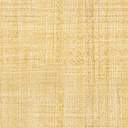 